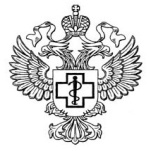 ЗАЯВКАна участие в конференции Прошу заключить договор на услугу: участие в онлайн–конференции «Гостиничный бизнес – 2021». Стоимость участия 3900 рублей.Дата участия: 25 мая или 03 июня (укажите любую удобную дату, состав лекторов не меняется)________________________________________________________________________Сертификат участника прошу выдать (укажите наименование юридического лица или ФИО по вашему выбору)________________________________________________________________________Заполненную заявку направлять на seminar@78cge.ruМы отправим договор и счет на оплатуПо всем организационным вопросам: +7 (950) 594-01-07+7 (931) 310-34-74seminar@78cge.ruПо вопросам оформления договора, счета и закрывающих документов:+7 (812) 312-53-15fin@78cge.ruФедеральное бюджетное учреждение здравоохранения«Центр гигиены и эпидемиологиив городе Санкт-Петербург»РоспотребнадзораВаше ФИО/Наименование юридического лица/ИП:Ваш адрес для корреспонденции:(заполняется физ. и юр. лицами)Ваш ИНН (заполняется только юр. лицами):Ваш телефон:Ваша электронная почта (на эту почту будет отправлен счет и договор): Электронные почты, которым необходимо предоставить доступ к конференции (не более 3 почт)